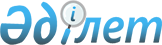 О признании утратившим силу постановления акимата города Аксу от 5 мая 2014 года № 336/3 "Об установлении квоты рабочих мест для инвалидов в организациях города Аксу"Постановление акимата города Аксу Павлодарской области от 18 мая 2016 года № 430/5      В соответствии с подпунктом 2) пункта 2 статьи 46 Закона Республики Казахстан от 6 апреля 2016 года "О правовых актах", пунктом 2 статьи 31 Закона Республики Казахстан от 23 января 2001 года "О местном государственном управлении и самоуправлении в Республике Казахстан", акимат города ПОСТАНОВЛЯЕТ:

      1. Постановление акимата города Аксу от 5 мая 2014 года № 336/3 "Об установлении квоты рабочих мест для инвалидов в организациях города Аксу" (зарегистрированное в Реестре государственной регистрации нормативных правовых актов за № 3813, опубликованное 24 мая 2014 года в газетах "Ақсу жолы" № 39 и "Новый путь" № 39) признать утратившим силу.

      2. Контроль за исполнением настоящего постановления возложить на курирующего заместителя акима города.


					© 2012. РГП на ПХВ «Институт законодательства и правовой информации Республики Казахстан» Министерства юстиции Республики Казахстан
				
      Аким города

Н. Дюсимбинов
